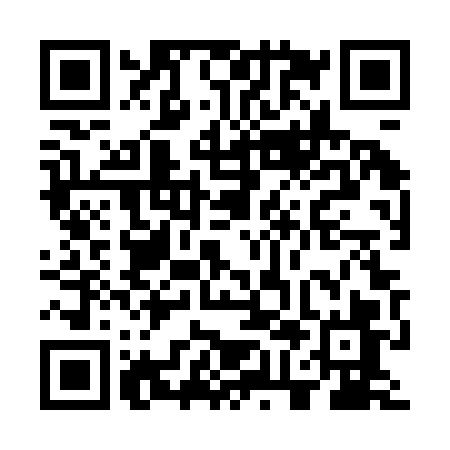 Prayer times for Goszczanowiec, PolandWed 1 May 2024 - Fri 31 May 2024High Latitude Method: Angle Based RulePrayer Calculation Method: Muslim World LeagueAsar Calculation Method: HanafiPrayer times provided by https://www.salahtimes.comDateDayFajrSunriseDhuhrAsrMaghribIsha1Wed2:455:2512:556:038:2610:532Thu2:425:2312:556:048:2710:573Fri2:415:2112:546:058:2911:004Sat2:405:1912:546:068:3111:005Sun2:405:1712:546:078:3211:016Mon2:395:1512:546:088:3411:027Tue2:385:1312:546:098:3611:028Wed2:375:1212:546:108:3711:039Thu2:375:1012:546:118:3911:0410Fri2:365:0812:546:128:4111:0511Sat2:355:0612:546:138:4211:0512Sun2:345:0512:546:148:4411:0613Mon2:345:0312:546:158:4611:0714Tue2:335:0112:546:168:4711:0715Wed2:335:0012:546:178:4911:0816Thu2:324:5812:546:188:5011:0917Fri2:314:5712:546:198:5211:0918Sat2:314:5512:546:208:5411:1019Sun2:304:5412:546:218:5511:1120Mon2:304:5312:546:228:5711:1121Tue2:294:5112:546:238:5811:1222Wed2:294:5012:546:238:5911:1323Thu2:284:4912:546:249:0111:1324Fri2:284:4712:556:259:0211:1425Sat2:274:4612:556:269:0411:1526Sun2:274:4512:556:279:0511:1527Mon2:274:4412:556:279:0611:1628Tue2:264:4312:556:289:0811:1729Wed2:264:4212:556:299:0911:1730Thu2:264:4112:556:309:1011:1831Fri2:254:4012:556:309:1111:18